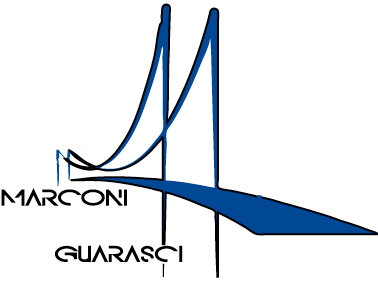 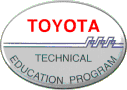 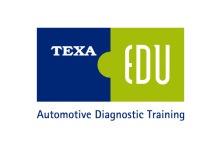 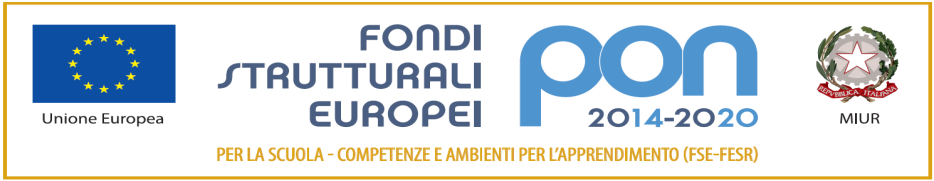        I.I.S. IPSIA“Marconi” Cosenza LS-ITE “Guarasci” RoglianoSEDE: Cosenza IPSIA Diurno e Corso SeraleSEDE: Montalto Uffugo  IPSIA – ITI (Chimica Ambientale)SEDE: Rogliano  Liceo  Scientifico –  Ist. Tec. EconomicoProt. 4430/C2                                                                   			Cosenza 06/10/2020   Al personale Docente e ATA  SedeU.S.R. per la  Calabria Catanzaro Lido								A.T.P. CosenzaAlbo/sito web							 	Scuole della Provincia di  CosenzaOggetto:  Chiusura scuola sede di Cosenza e Rogliano giorno 07/10/2020 per passaggio     GIRO D’ITALIA 2020Vista  l’ordinanza  del comune di Cosenza;Vista l’ordinanza del sindaco di Rogliano.S I   C O M U N I C Ache  la sede  centrale  dell’Istituto  – IPSIA   “Marconi”     gli Uffici  di  Dirigenza  e  di   Segreteria e la sede di Rogliano resteranno chiusi  per l’intera giornata del 07/10/2020 per passaggio giro d’Italia.                                                                                                                                                   IL DIRIGENTE SCOLASTICO                                                                                                                                                   Dott.ssa Maria Saveria VELTRI                                                                                                 Firma autografa sostituita a mezzo                                                    					                               ai sensi dell’art. 3 comma 2 del d.Lvo n.39/93			Via degli Stadi, snc 87100 COSENZATel. 0984.481317 -  Fax  0984 38 Codice Fiscale  98104070788 - Codice Meccanografico  CSIS073004  Codice Fatt. UFPA4Me-mail: csis073004@istruzione.it - PEC: csis073004@pec.istruzione.it - sito web:  www.iismarconiguarasci.gov.it